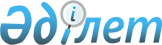 Каспий теңiзiнiң қазақстандық секторында көмiрсутектерiн геологиялық зерделеу мен игеруге арналған блоктар картасын бекiту туралыҚазақстан Республикасы Үкiметiнiң Қаулысы 1996 жылғы 10 желтоқсан N 1514



          "Мұнай туралы" Қазақстан Республикасы Президентiнiң 1995 жылғы
28 маусымдағы N 2350  
 U952350_ 
  Заң күшi бар Жарлығын орындау және 
"Геологиялық зерделеу мен игеруге әзiрленген Блоктар мен 
көмiрсутектерi кен орындарының картасын бекiту туралы" Қазақстан 
Республикасы Үкiметiнiң 1995 жылғы 16 қарашадағы N 1552  
 P951552_ 
  




қаулысына толықтыру енгiзу үшiн Қазақстан Республикасының Үкiметi 
қаулы етедi:
     Каспий теңiзiнiң қазақстандық секторында көмiрсутектерiн
геологиялық зерделеу мен игеруге арналған блоктарының мөлшерi
координаттың географиялық торшасымен 15 минут болатын блоктар картасы
бекiтiлсiн.

     Қазақстан Республикасының
       Премьер-Министрi
      
      


					© 2012. Қазақстан Республикасы Әділет министрлігінің «Қазақстан Республикасының Заңнама және құқықтық ақпарат институты» ШЖҚ РМК
				